Тема: «На досуге»Работы, выполненные маслом учителем рисования ГБОУ РХ «Аскизская школа-интернат» Чебодаевым Эдуардом Анатольевичем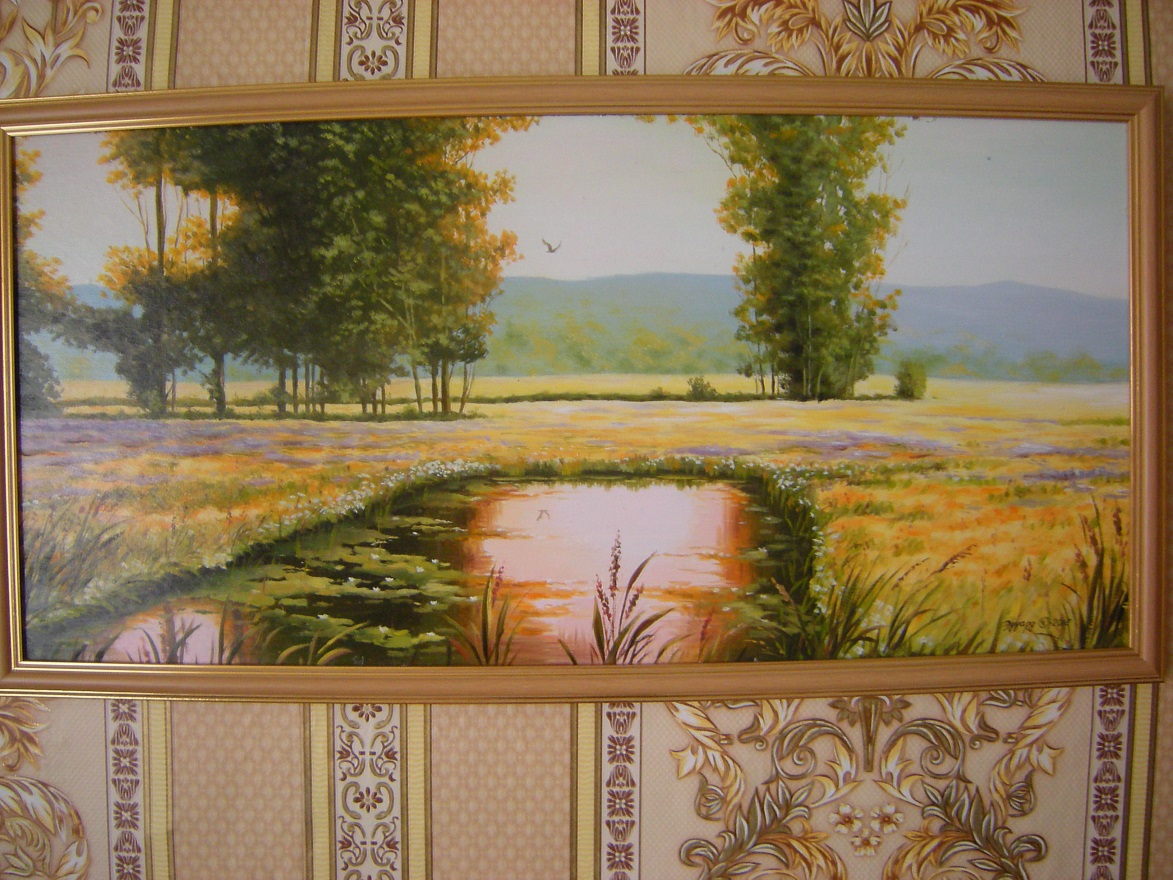 «Пруд»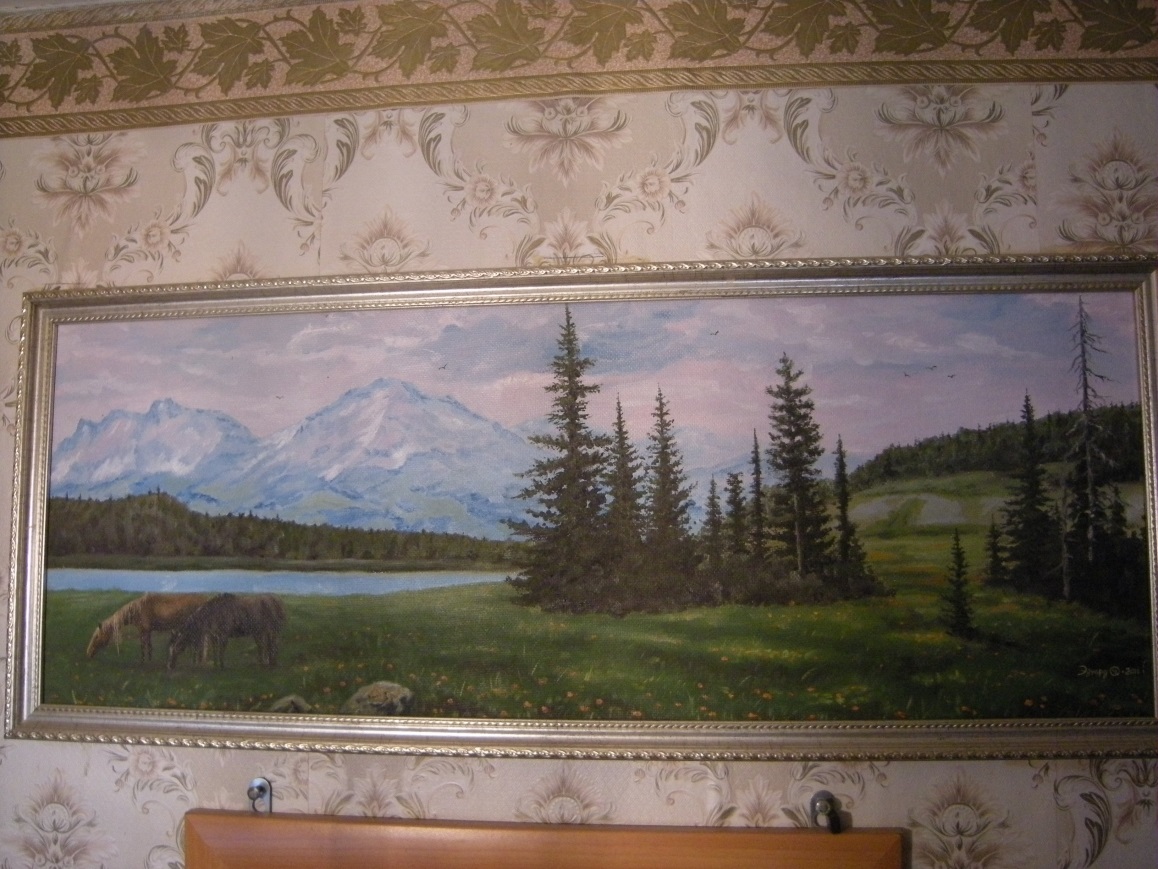 «Лошади на лугу»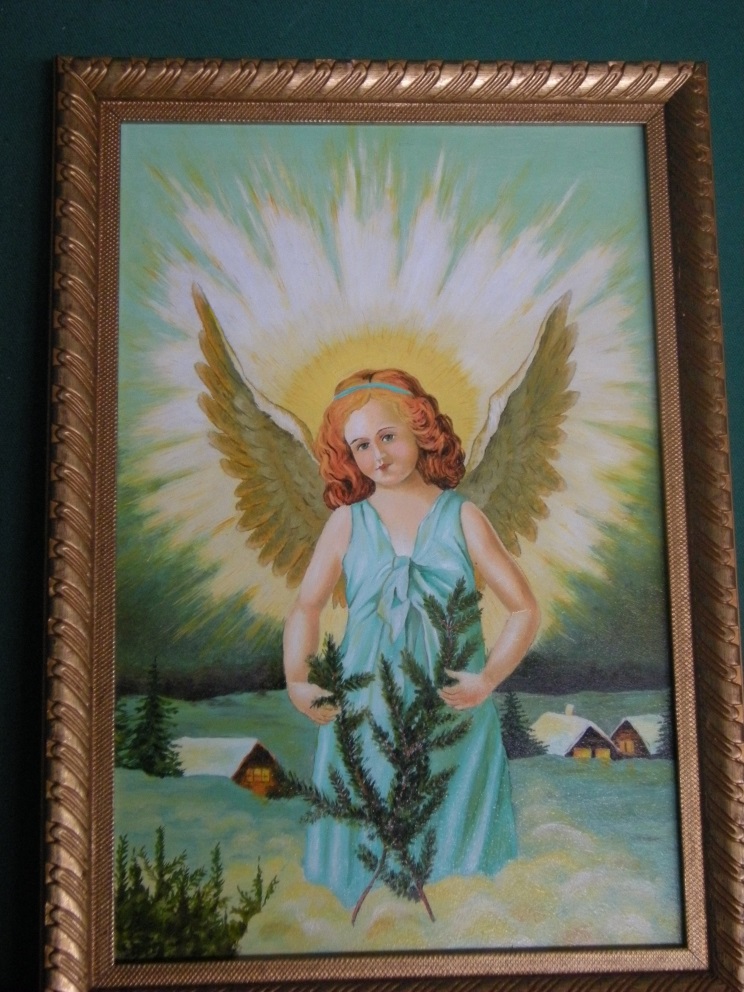 «С рождеством Христовым!»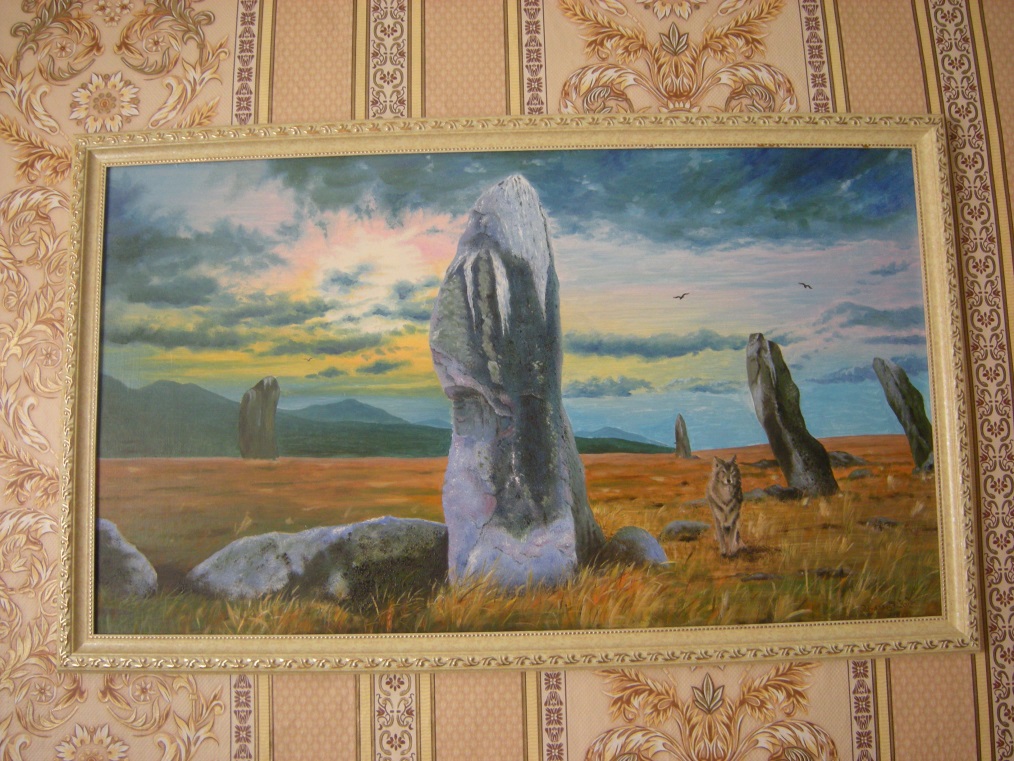 «Хранитель Салбыкского кургана»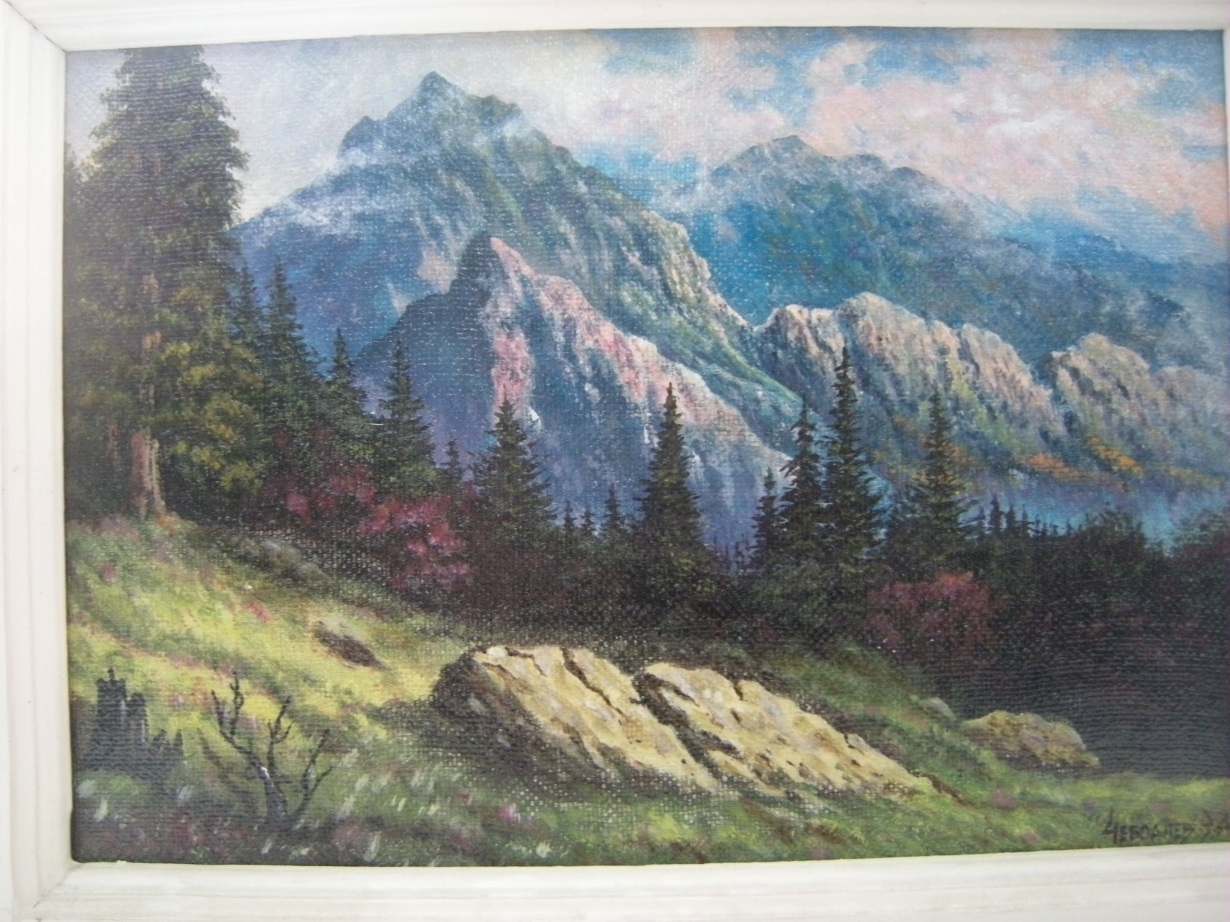 «Высоко в Саянах»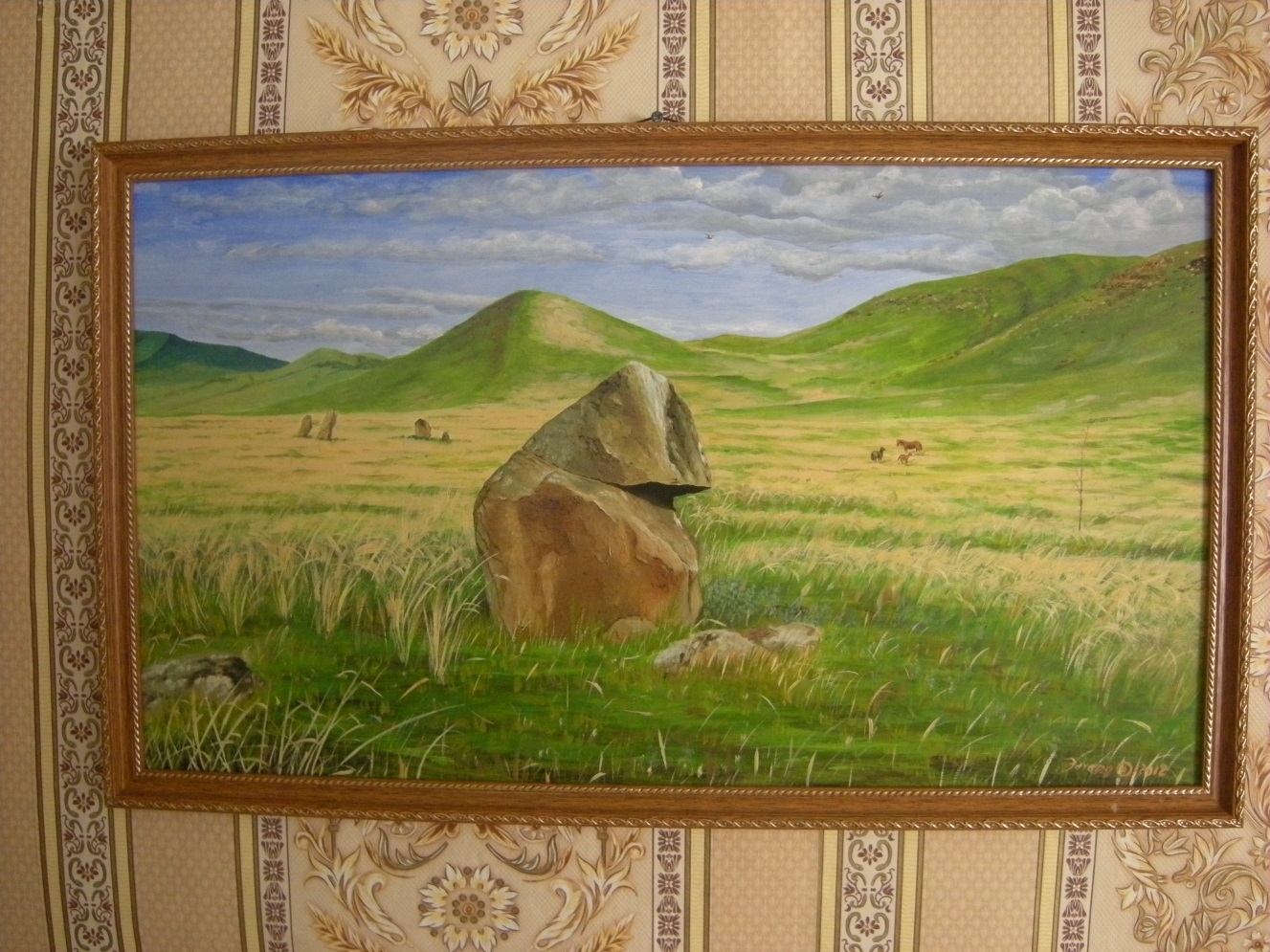 «Белая волчица»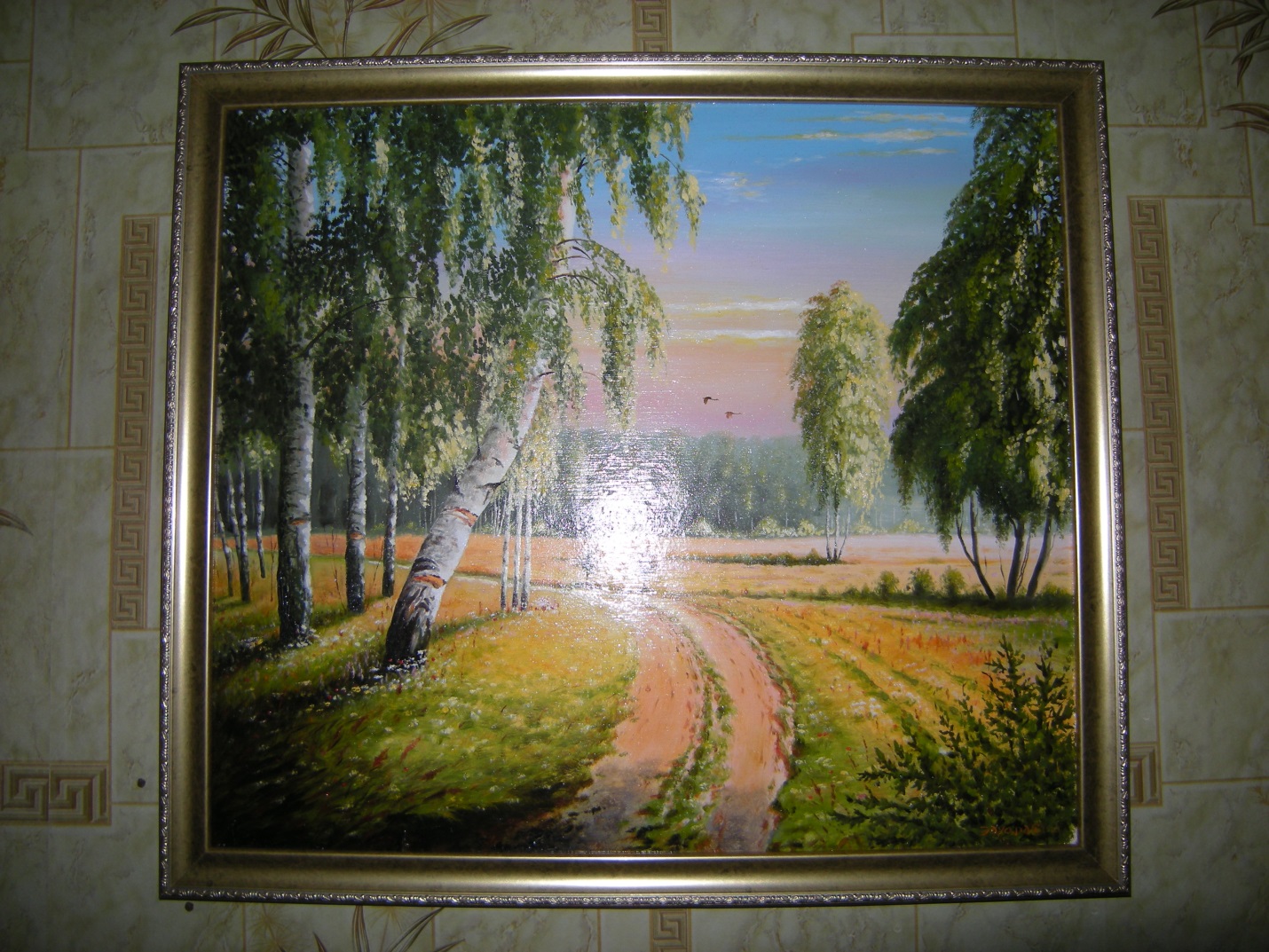 «Природа России»